ప్రధమ సంవత్సరం జనరల్ తెలుగుసెమిస్టర్ - 2బి.ఎ., బి.కాం., బి.యస్.సి., తదితర ప్రోగ్రాములుఅంశం : జనరల్ తెలుగు						సెమిస్టర్ -2కోర్సు – 2 : ఆధునిక తెలుగు సాహిత్యంయూనిట్ల సంఖ్య :5						పిరియడ్ల సంఖ్య : 60అభ్యసన ఫలితాలు:-ఈ కోర్సు విజయవంతంగా ముగించాక, విద్యార్ధులు క్రింది అభ్యసన ఫలితాలను పొందగలరు. ఆంగ్ల భాష ప్రభావం కారణంగా తెలుగులో వచ్చిన ఆధునిక సాహిత్యాన్ని, దాని విశిష్టతను గుర్తిస్తారు.సమకాలీన ఆధునిక సాహిత్య ప్రక్రియలైన ‘వచన కవిత్వం, కథ, నవల, నాటకం, విమర్శ’ లపై అవగాహన పొందుతారు.భావ కవిత, అభ్యుదయ కవితాలక్ష్యాలను గూర్చిన జ్ఞానాన్ని పొందుతారు. అస్తిత్వవాద ఉద్యమాల పుట్టుకను, ఆవశ్యకతను గుర్తిస్తారు. కథా సాహిత్యం ద్వారా సామాజిక చైతన్యాన్ని పొందుతారు. సిద్దాంతాల ద్వారా కాకుండా, వాస్తవ పరిస్థితులను తెలుసుకోవడం ద్వారా సిద్దాంతాన్ని సమీక్షించగలరు.ఆధునిక తెలుగు కల్పనా సాహిత్యం ద్వారా సామాజిక, సాంస్కృతిక, రాజకీయ చైతన్యాన్ని పొందుతారు. బి.ఎ., బి.కాం., బి.యస్.సి. తదితర ప్రోగ్రాములుఅంశం జనరల్ తెలుగు	సెమిస్టర్ -2పాఠ్య ప్రణాళికయూనిట్ – 1 ఆధునిక కవిత్వంఆధునిక కవిత్వం	– పరిచయంతాతకో నూలుపోగు	- బండారు ప్రసాదమూర్తి (కలనేత కవితాసంపుటి నుండి)యూనిట్ – 2 కథానికతెలుగు కథానిక 	- పరిచయంభయం (కథ)		- కాళీపట్నం రామారావుయూనిట్ -3  నవలతెలుగు  ‘నవల’		- పరిచయంబలిపీఠం ‘నవల’              -ముప్పాళ రంగనాయకమ్మ  యూనిట్ -4 నాటకంతెలుగు ‘నాటకం’	– పరిచయంయక్షగానము (నాటిక)	- ఎం. వి. ఎస్. హరనాథ్ రావుయూనిట్ -5 విమర్శతెలగు సాహిత్య విమర్శ – పరిచయంవిమర్శ – స్వరూప స్వభావాలు; ఉత్తమ విమర్శకుడు - లక్షణాలుఆధార గ్రంధాలు / వ్యాసాలుఆధునిక కవిత్వం – పరిచయం	:చూ. ‘దృక్పథాలు’ పుట 1-22, ఆచార్య ఎస్వీ. సత్యనారాయణతెలుగు కథానిక – పరిచయం	: చూ. మన నవలలు – మన కథానికలు, పుట 118-130,ఆచార్య రాచపాళెం చంద్ర శేఖర్ రెడ్డి.తెలుగు నవల – పరిచయం		: చూ. నవలాశిల్పం, పుట 1-17, వల్లంపాటి వెంకట సుబ్బయ్యతెలుగు నాటకం – పరిచయం	: చూ. తెలుగు నాటక రంగం, పుట 17-25 ఆచార్య ఎన్. గంగప్పతెలుగు సాహిత్య విమర్శ – పరిచయం: చూ. తెలుగు సాహిత్య విమిర్శ –నాడు, నేడు పుట 213-217           తెలుగువాణి, అయిదవ అఖిలభారత తెలుగు మహా సభల ప్రత్యేక సంచిక ఆచార్య జి.వి. సుబ్రహ్మణ్యంనూరేళ్ళ తెలుగు నాటక రంగం	- ఆచార్య మొదలి నాగభూషణ శర్మనాటక శిల్పం			- ఆచార్య మొదలి నాగభూషణ శర్మసాంఘిక నవల- కథన శిల్పం	- ఆచార్య సి. మృణాళినిసూచించబడిన సహపాఠ్య కార్యక్రమాలు:ఆధునిక కవిత్వానికి సంబంధించిన కొత్త కవితలను / అంశాలను ఇచ్చి, విద్యార్ధుల చేత వాటిమీద అసైన్ మెంట్లు రాయించడం.పాఠ్యాంశాలకు సంబంధించిన విషయాలపై వ్యాసాలు రాయించడం (సెమినార్/అసైన్ మెంట్)తెలుగు సాహిత్యంలోని ప్రసిద్ధ కథలపై, కవితలపై సమీక్షలు రాయించడం.ఆధునిక పద్యనిర్మాణ రచన చేయించడంవిద్యార్ధులను బృందాలుగా విబజించి, నాటకాలపై/నవలలపై సమీక్షలు రాయించడం.సాహిత్యవ్యాసాలు సేకరించడం, బృంద చర్చ నిర్వహించడం, క్షేత్ర పర్యటనలుప్రసిద్ధుల విమర్శావ్యాసాలు చదివించి, వాటిని విద్యార్ధుల సొంత మాటల్లో రాయించడం.పాఠ్యాంశాలపై స్వీయ విమర్శావ్యాసాలు రాయించడం.    పిఠాపురం రాజా ప్రభుత్వ అటానమస్ కళాశాల ,కాకినాడ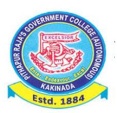 NAAC  సంస్థ ద్వారా A గ్రేడ్ గా గుర్తింపు  పొందిన సంస్థ .బిఏ,బికాం, బీయస్సీ  ప్రధమ సంవత్సరం జనరల్ తెలుగు మాదిరి ప్రశ్నాపత్రం  - రెండవ సెమిస్టర్సమయం  : 2 :30 గం                                                                                మార్కులు = 50 మా I .     క్రింది వానిలో నాల్గింటికి సంక్షిప్త  సమాధానాలు  రాయండి      4X5=20మా         ప్రతి  సమాధానానికి  5 మార్కులు  తెలుగు  నవల                                  2.  తెలుగు నాటకం       3.   ఆధునిక కవిత్వం                               4.  కధానిక 5.   బండారు ప్రసాదమూర్తి                         6.  కాళీ పట్నం  రామారావు     7.   కధానిక                                          8.  విమర్శ II .      క్రింది  వానిలో  మూడింటికి  సమాధానము  రాయండి         3X10=30 మా ఆధునిక  కవిత్వ  ఆవిర్భావ వికాసాలను  వివరించండి  ?తాతకో నూలుపోగు ద్వారా బండారు ప్రసాదమూర్తి నేత గాని స్థితిని ఎలా వర్ణించారు ?తెలుగు  కధానికను  పరిచయం  చేయండి  ?భయం  కధలోని  రచయిత  సందేశాన్ని   రాయండి  ?తెలుగునాటక   పరిణామాన్ని  గూర్చి  రాయండి  ?తెలుగు సాహిత్య  విమర్శను  పరిచయం  చేయండి  ?    పిఠాపురం రాజా ప్రభుత్వ అటానమస్ కళాశాల ,కాకినాడ  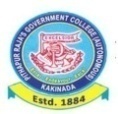 బిఏ,బికాం, బీయస్సీ  ప్రధమ సంవత్సరంరెండవ  సెమిస్టర్  జనరల్ తెలుగుబ్ల్యుప్రింట్  I .   క్రింది వానిలో నాల్గింటికి సంక్షిప్త సమాధానాలు రాయండి          4X5=20 మా         ఐదు  యూనిట్స్  నుండి ఎనిమిది  సంక్షిప్త  ప్రశ్నలు  ఇవ్వవలెను  ( ప్రశ్నల నిధి  నుండి మాత్రమే ఇవ్వవలెను )  ప్రతి ప్రశ్నకు  5 మార్కులు చొప్పున  4X5=20 మార్కులుII .    క్రింది వానిలో మూడింటికి సమాధానము రాయండి               3X10=30 మాఆధునిక కవిత్వం . పరిచయం  (లేదా)   తాతకో  నూలుపోగు పాఠ్యాంశాల  నుండి ఇవ్వవలెను .తెలుగు కధానిక – పరిచయం (లేదా) భయం (కధ) పాఠ్యాంశాల నుండి ఇవ్వవలెను .తెలుగు నవల పరిచయం (లేదా) బలిపీఠం (నవల) పాఠ్యాంశాల నుండి  ఇవ్వవలెను .తెలుగు నాటకం – పరిచయం (లేదా) యక్ష గానం (నాటిక) పాఠ్యాంశాల నుండి  ఇవ్వవలెను .తెలుగు సాహిత్య విమర్శ – పరిచయం (లేదా) ఉత్తమ విమర్శకుడు – లక్షణాలు  పాఠ్యాంశాల నుండి ఇవ్వవలెను .నవల లక్షణాలు  (లేదా) కధానిక లక్షణాలు నుండి ఇవ్వవలెను      గమనిక :  పై ప్రశ్నలన్నియు ‘ప్రశ్నల నిధి’ నుండి మాత్రమే ఇవ్వ